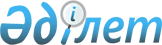 О переименовании улицы села Каратал сельского округа имени Ш. Берсиева Уилского районаРешение акима сельского округа имени Шыганака Берсиева Уилского района Актюбинской области от 18 ноября 2022 года № 34. Зарегистрировано в Министерстве юстиции Республики Казахстан 6 декабря 2022 года № 30982
      В соответствии со статьями 35, 37 Закона Республики Казахстан "О местном государственном управлении и самоуправлении в Республике Казахстан", подпунктом 4) статьи 14 Закона Республики Казахстан "Об административно – территориальном устройстве Республики Казахстан", с учетом мнения населения села Каратал и на основании заключения областной ономастической комиссии при акимате Актюбинской области от 26 марта 2021 года № 1, РЕШИЛ:
      1. Переименовать улицу Конституция села Каратал сельского округа имени Ш. Берсиева на улицу Шәкәрім.
      2. Государственному учреждению "Аппарат акима сельского округа имени Шыганака Берсиева Уилского района Актюбинской области" в установленном законодательством порядке обеспечить государственную регистрацию настоящего решения в Министерстве юстиции Республики Казахстан.
      3. Контроль за исполнением настоящего решения оставляю за собой.
      4. Настоящее решение вводится в действие по истечении десяти календарных дней после дня его первого официального опубликования.
					© 2012. РГП на ПХВ «Институт законодательства и правовой информации Республики Казахстан» Министерства юстиции Республики Казахстан
				
      Исполняющий обязанности акима сельского округа имени Ш. Берсиева 

О. Ахметов
